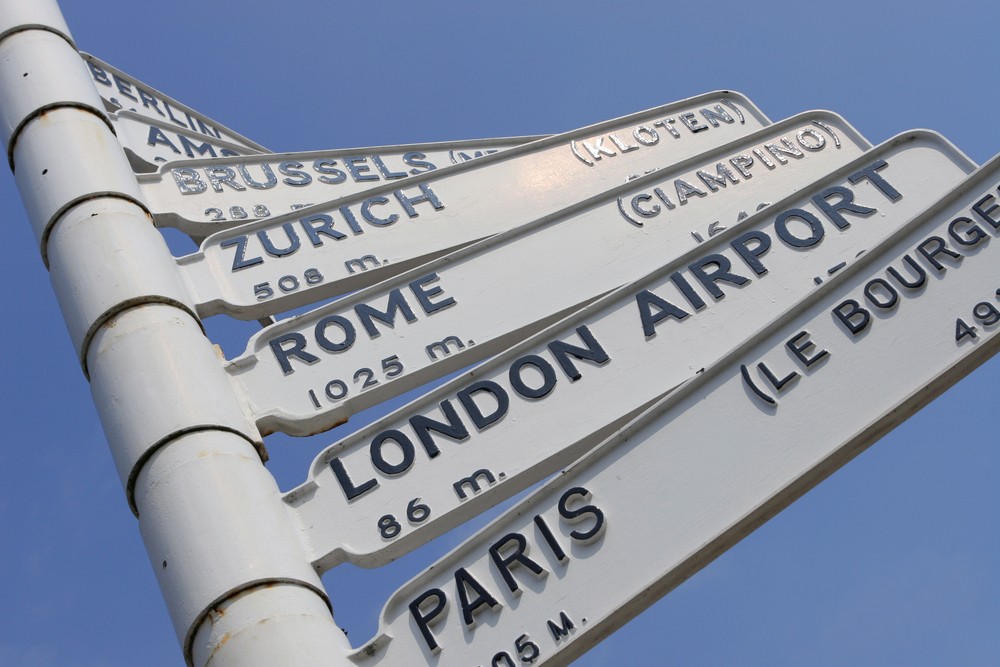 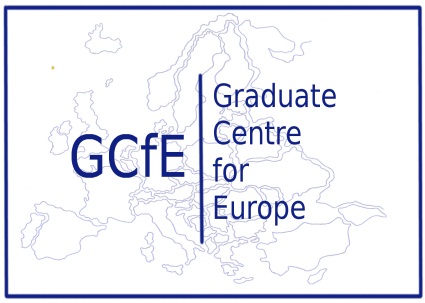 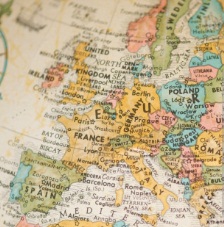 The Graduate Centre for Europe Eighth Annual Conference‘Travelling Europe’: Interdisciplinary Perspectives on Place and SpaceWednesday 26th and Thursday 27th March 2014Muirhead Tower, University of BirminghamGuest RegistrationName: Email address:Institutional affiliation (Department and University): Level of study (Masters/PhD; First/Second/Third/Writing-Up):  Subject area:Dietary requirements: Attending Wednesday (Yes/No):Attending Thursday (Yes/No):Please return your completed form to gcfe@contacts.bham.ac.uk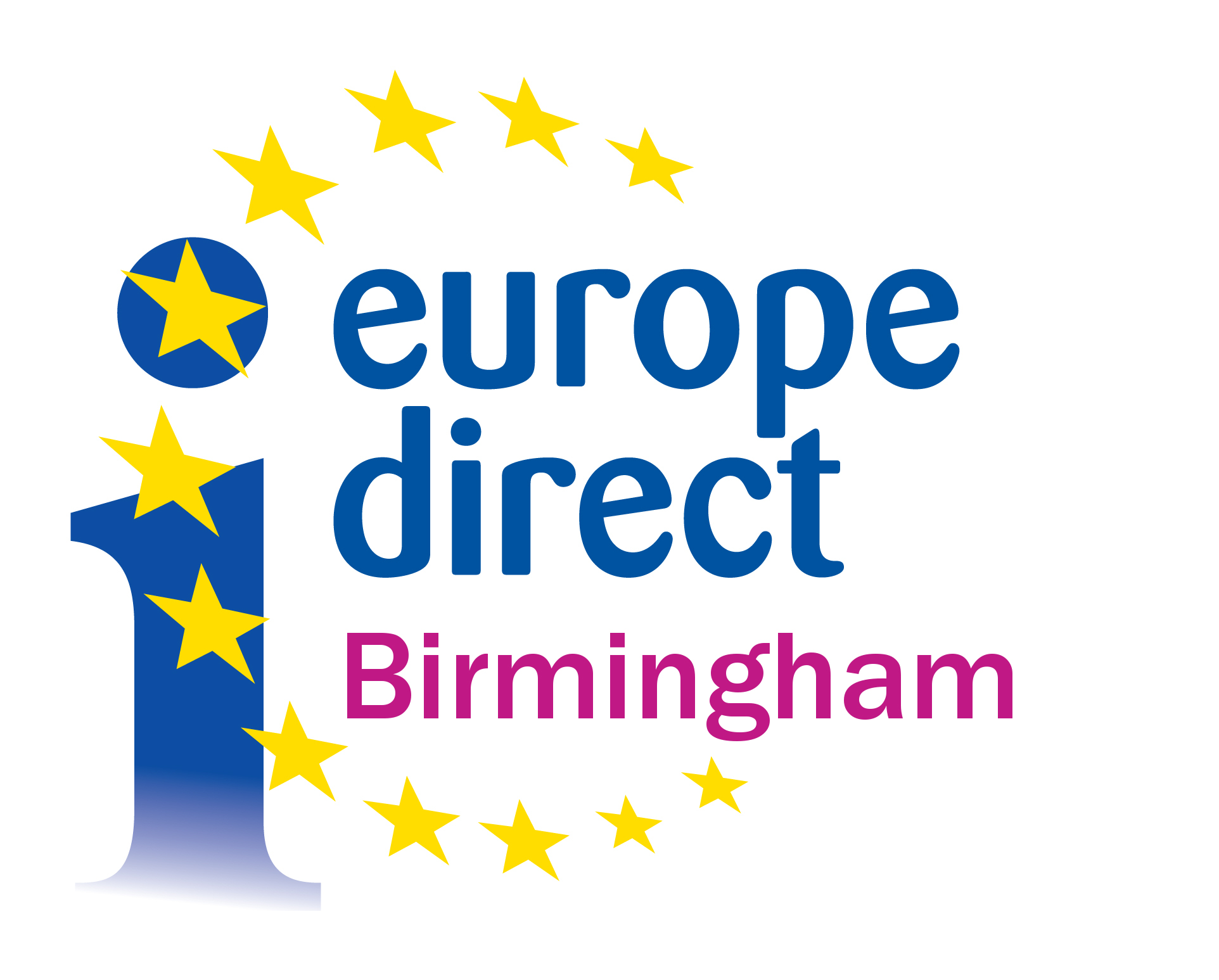 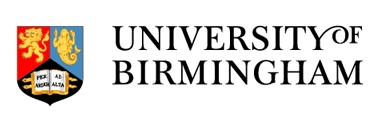 